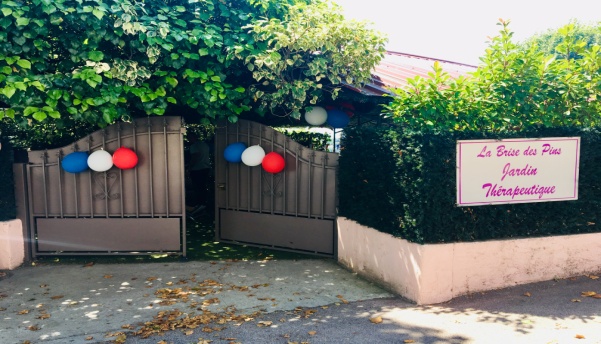 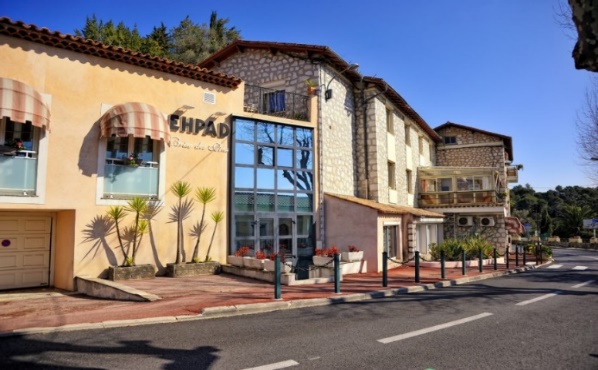 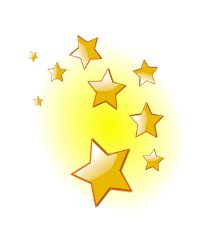 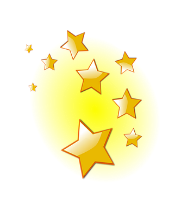 			Gazette de Janvier 2021 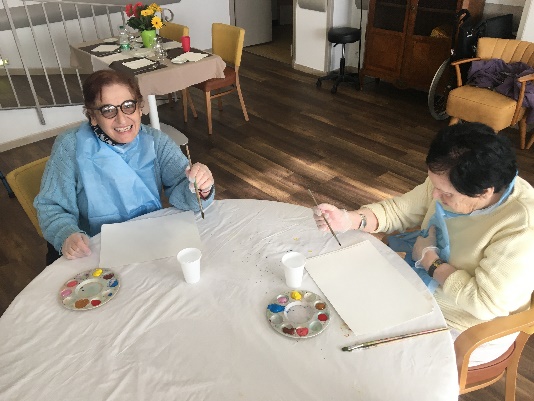 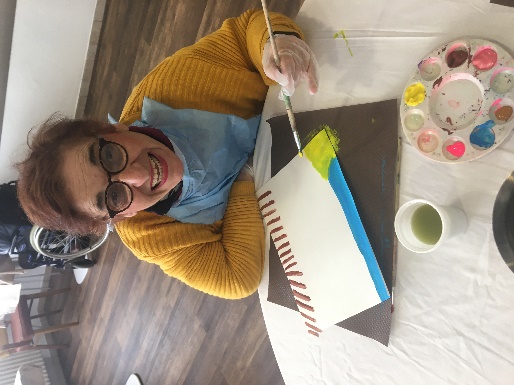 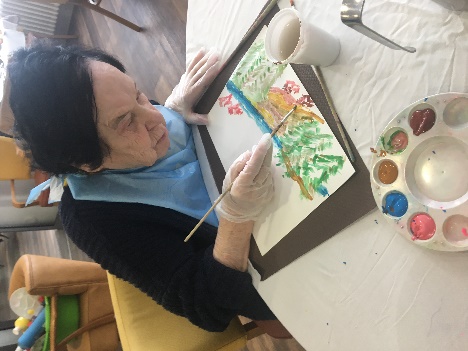 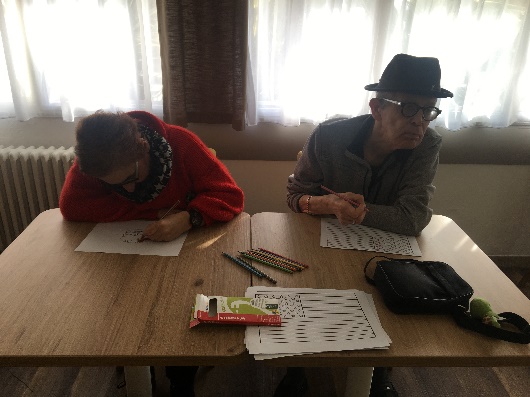 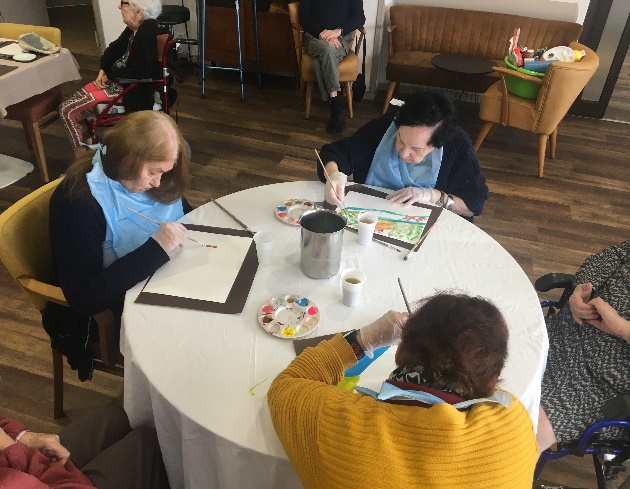 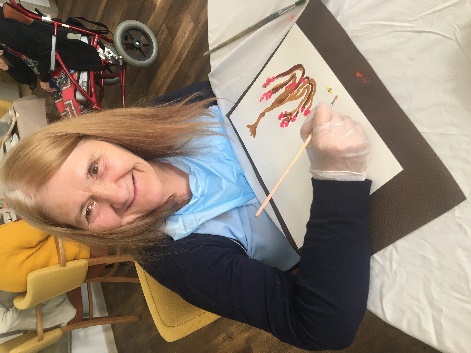 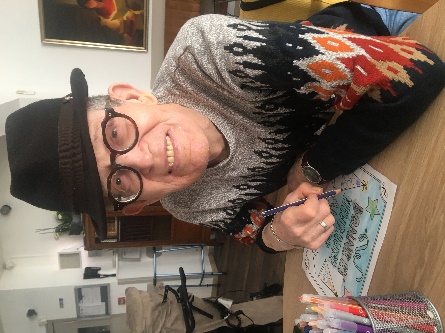 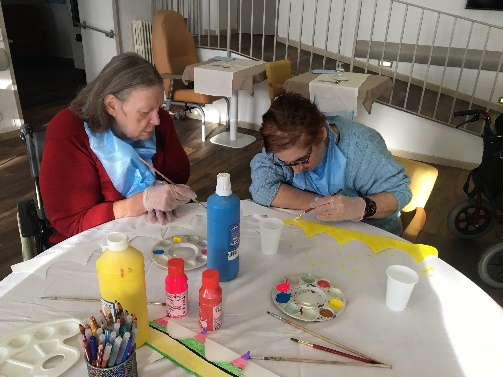 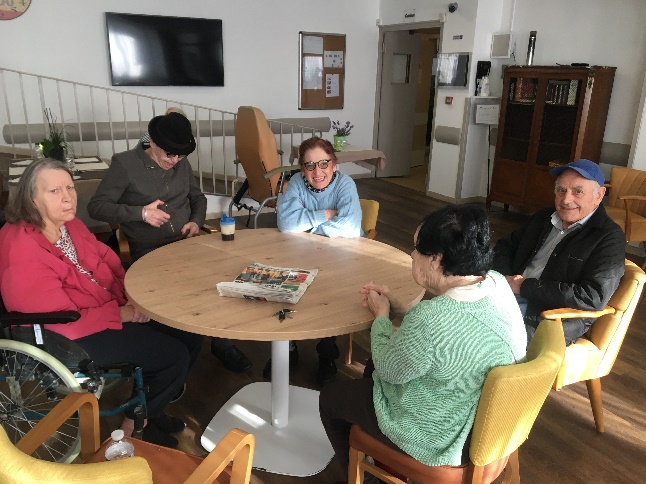 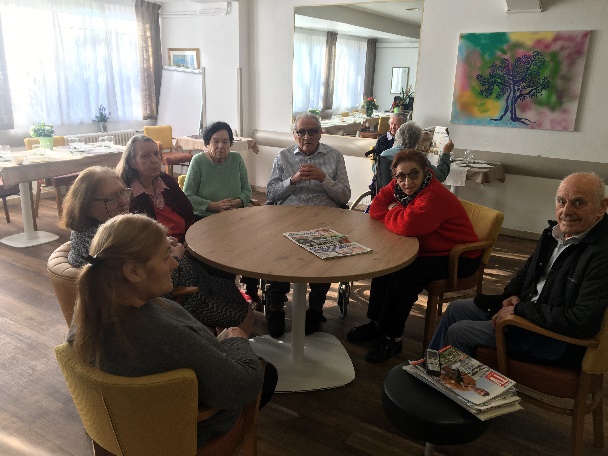 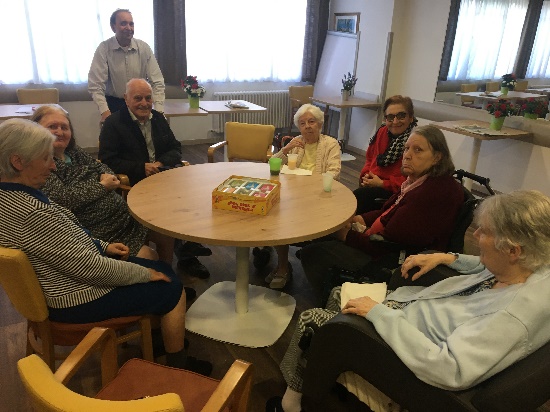 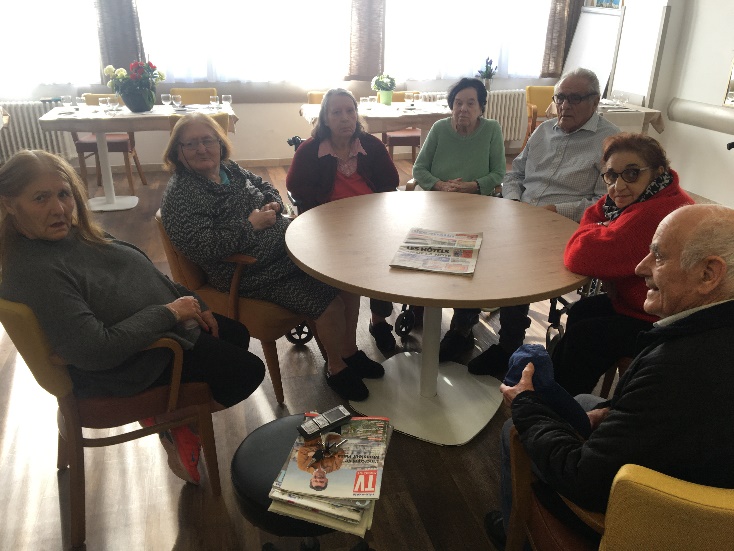 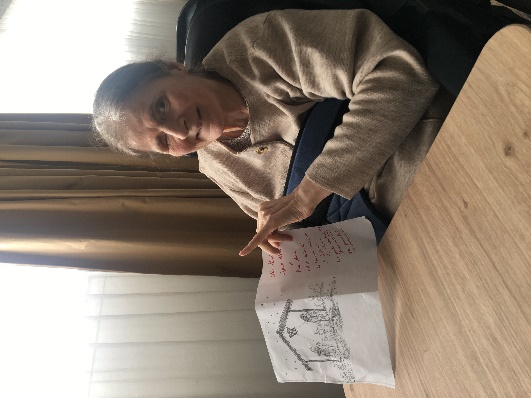 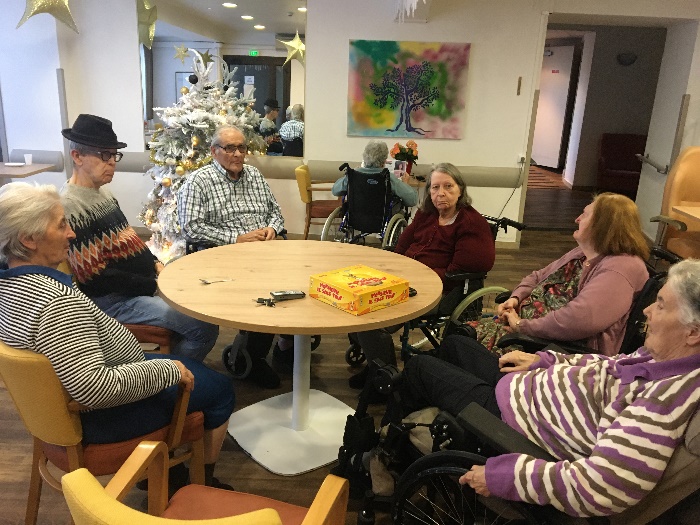 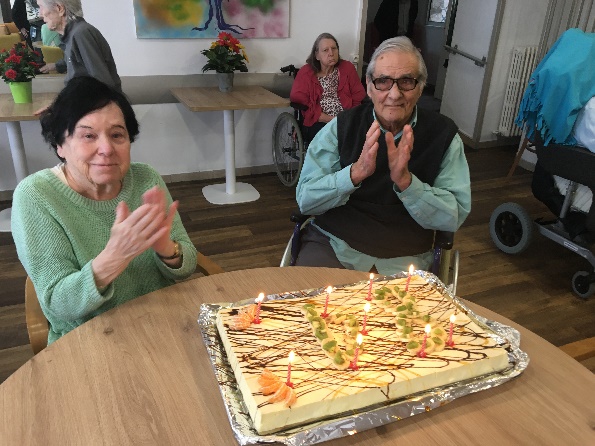 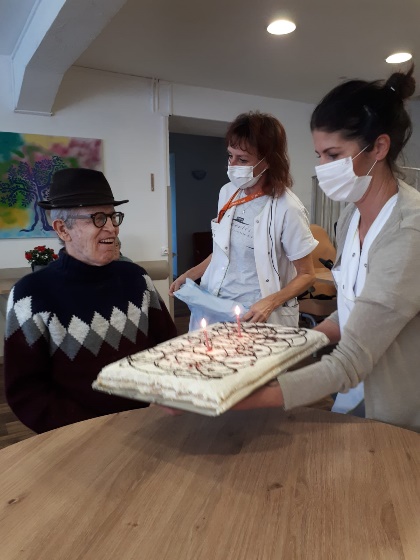 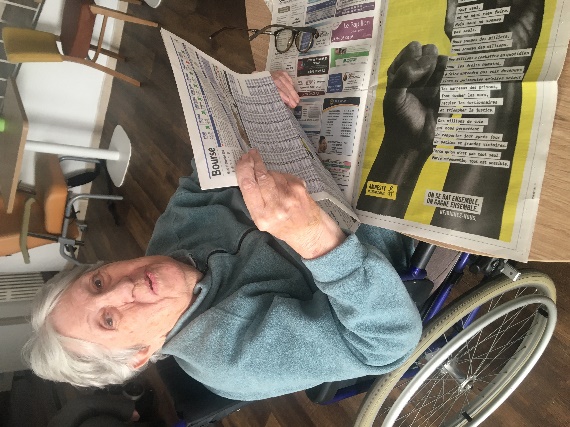 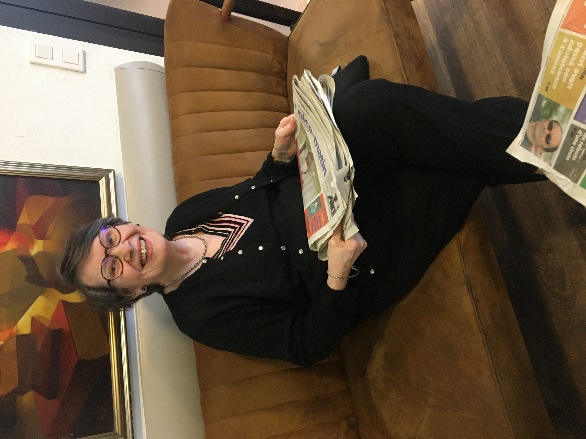 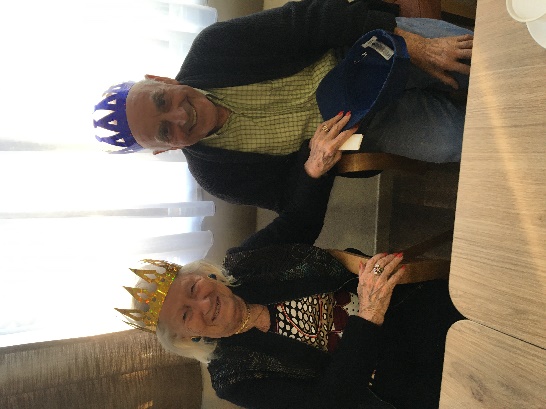 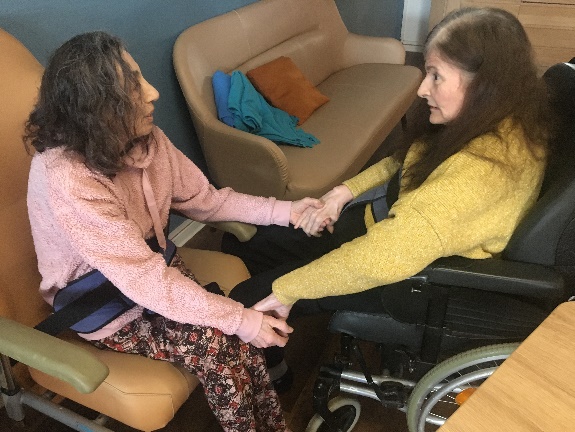 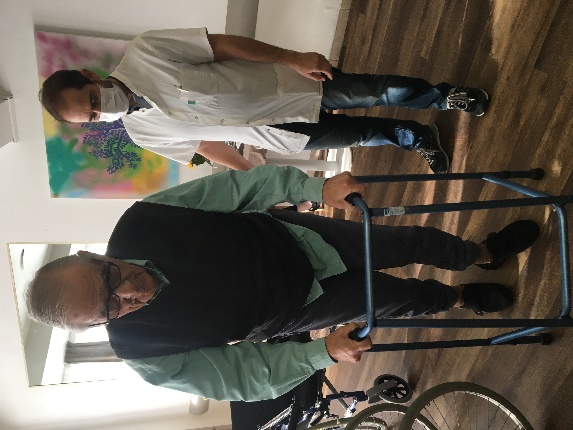 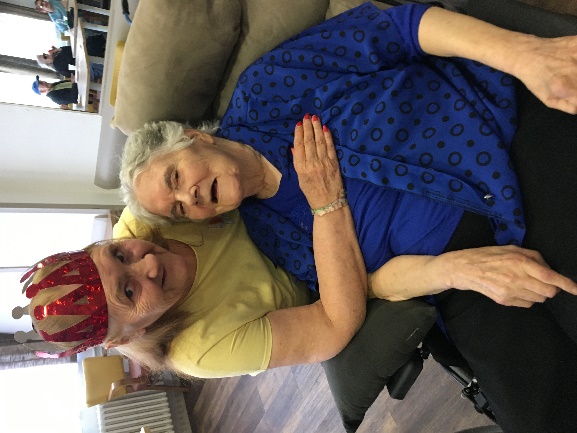 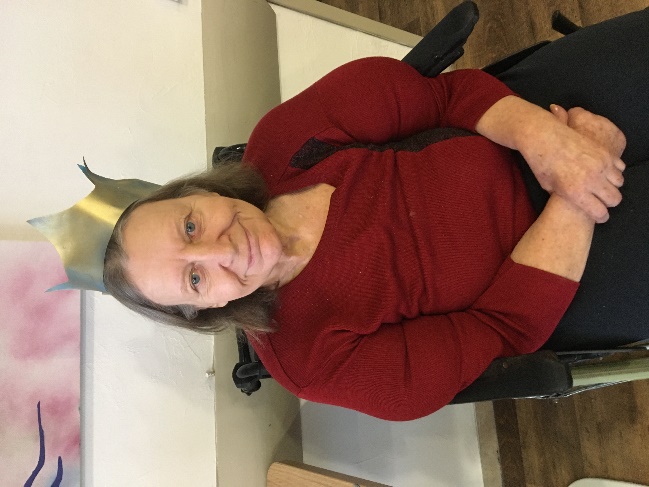 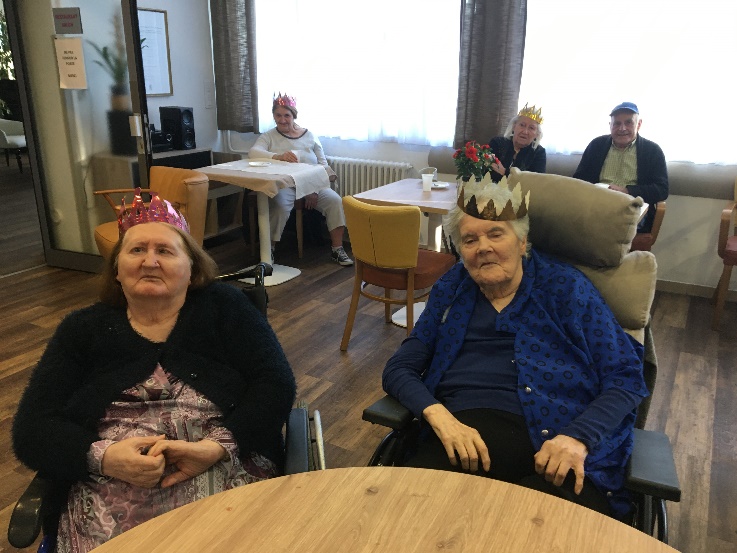 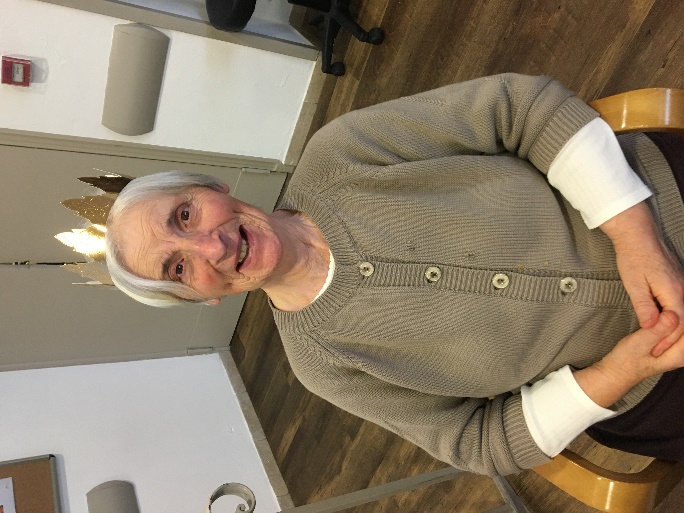 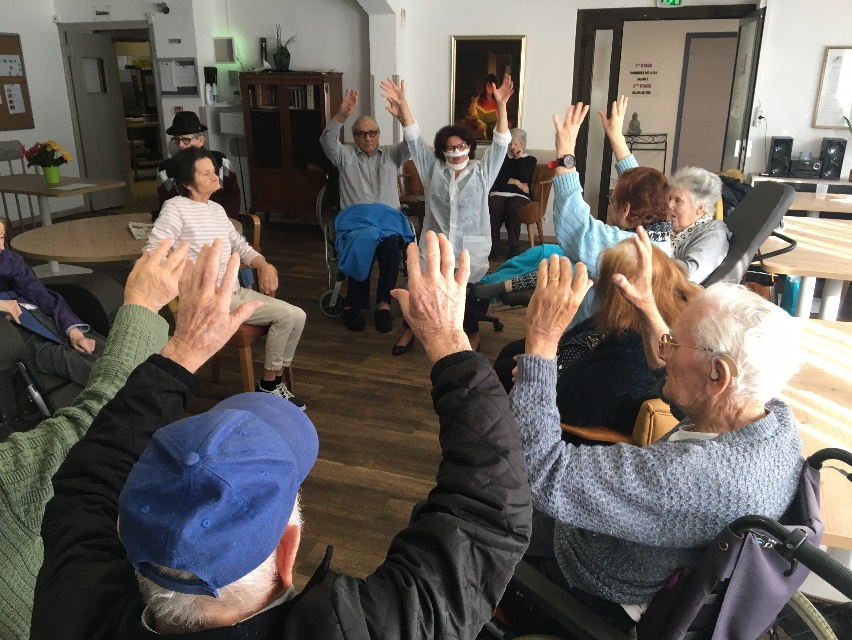 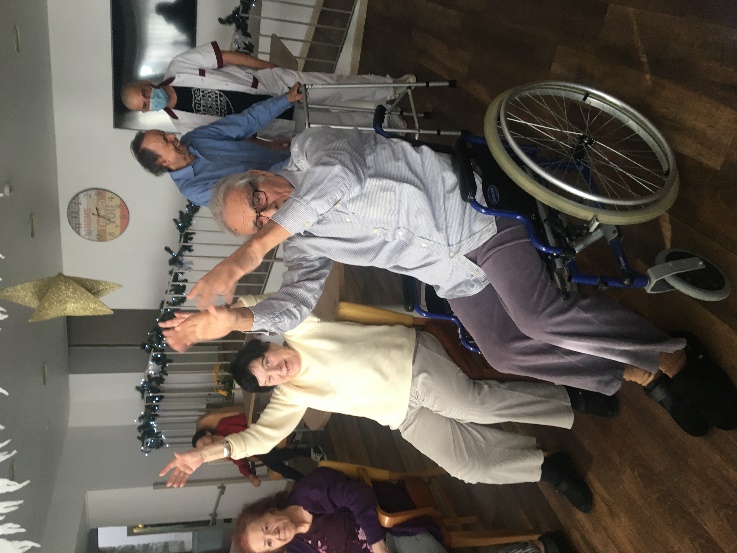 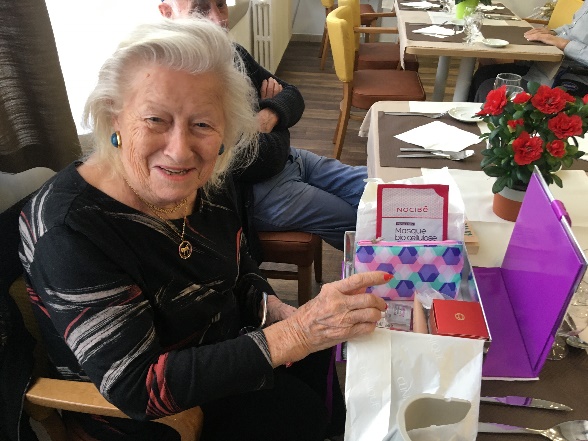 